ISTITUTO COMPRENSIVO “MONS. L. PAOLETTI”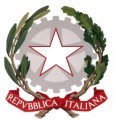 62036 PIEVE TORINA (MC)Via A. De Gasperi, 19 – tel.: 0737-518010e-mail: mcic820004@istruzione.it – pec: mcic820004@pec.istruzione.itcod. fisc.: 92011040430 – codice per la fatturazione elettronica: UFZROR cod. min.: MCIC820004 - sito web: www.comprensivopievetorina.edu.it Anno Scolastico 202__/202__VERBALE DELL’INCONTRO CON GLI OPERATORI DEI SERVIZI TERRITORIALIAlunno:  ………………………….           Scuola: ………………………………………….          Classe: ………………………..Data:  ………………………………                            Ora:  ……………………                Luogo dell’incontro: ………………………………………………………..PARTECIPANTI (specificare il ruolo rispetto all’alunno):……………………….(insegnante di sostegno); ……………………. (……….); ……………………….(……); ANALISI DELLA SITUAZIONE…………………………………………………………………………………………………………………………….. …………………………………………………………………………………………………………………………….. …………………………………………………………………………………………………………………………….. RACCORDO DELLE AZIONI EDUCATIVO – DIDATTICHE DA EFFETTUARE A SCUOLA…………………………………………………………………………………………………………………………….. …………………………………………………………………………………………………………………………….. ……………………………………………………………………………………………………………………………..A CASA…………………………………………………………………………………………………………………………….. …………………………………………………………………………………………………………………………….. ……………………………………………………………………………………………………………………………..PRESSO I SERVIZI TERRITORIALI…………………………………………………………………………………………………………………………….. …………………………………………………………………………………………………………………………….. ……………………………………………………………………………………………………………………………..                                                                                                                                       Luogo, data                                                                                     Firme degli insegnanti